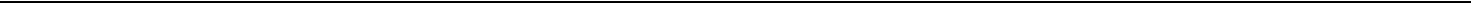 К О Д ИК О Д ИК О Д ИК О Д ИК О Д ИК О Д ИДата (рік, місяць, число)Дата (рік, місяць, число)Дата (рік, місяць, число)Дата (рік, місяць, число)Дата (рік, місяць, число)Дата (рік, місяць, число)Дата (рік, місяць, число)1901010101ПідприємствоПідприємствоПідприємствоКредитна спілка "Хосен"Кредитна спілка "Хосен"Кредитна спілка "Хосен"Кредитна спілка "Хосен"Кредитна спілка "Хосен"Кредитна спілка "Хосен"Кредитна спілка "Хосен"Кредитна спілка "Хосен"за ЄДРПОУза ЄДРПОУза ЄДРПОУза ЄДРПОУ221078102210781022107810221078102210781022107810(найменування)(найменування)(найменування)(найменування)Звіт про власний капіталЗвіт про власний капіталЗвіт про власний капіталЗвіт про власний капіталЗвіт про власний капіталЗвіт про власний капіталЗвіт про власний капіталЗвіт про власний капіталЗвіт про власний капіталЗвіт про власний капіталзазазарікрік2 018р.2 018р.2 018р.2 018р.2 018р.Форма №4Форма №4Форма №4Форма №4Код за ДКУДКод за ДКУДКод за ДКУД1801005180100518010051801005СтаттяСтаттяСтаттяКодКодЗареєстро-Капітал уКапітал уДодатко-Додатко-Резер-Резер-Нерозпо-Нерозпо-Неопла-Неопла-Вилу-Вилу-ВсьогоВсьогоВсьогоВсьогорядкарядкаванийдооцін-дооцін-вийвнийвнийділенийділенийченийченийченийченийкапіталкахкахкапіталкапіталкапіталкапіталприбутокприбутоккапіталкапіталкапіталкапіталкапітал(непокритий(непокритийзбиток)збиток)1234455667788991010ЗалишокЗалишокЗалишок40004000254185118518248242929292929292929на початок рокуна початок рокуна початок року40004000на початок рокуна початок рокуна початок рокуКоригування:Коригування:Коригування:Зміна облікової політикиЗміна облікової політикиЗміна облікової політики40054005 (83)(83)Виправлення помилокВиправлення помилокВиправлення помилок40104010Інші зміниІнші зміниІнші зміни40904090Скоригований залишокСкоригований залишокСкоригований залишок40954095254185118517417412846284628462846на початок рокуна початок рокуна початок року40954095на початок рокуна початок рокуна початок рокуЧистий прибутокЧистий прибутокЧистий прибуток(збиток) за звітний(збиток) за звітний(збиток) за звітний41004100(20)(20))періодперіодперіодІнший сукупний дохідІнший сукупний дохідІнший сукупний дохід41104110за звітний періодза звітний періодза звітний період41104110за звітний періодза звітний періодза звітний періодРозподіл прибутку:Розподіл прибутку:Розподіл прибутку:Виплати власникамВиплати власникамВиплати власникам42004200(дивіденди)(дивіденди)(дивіденди)Спрямування прибуткуСпрямування прибуткуСпрямування прибуткудо зареєстрованогодо зареєстрованогодо зареєстрованого42054205капіталукапіталукапіталу42054205капіталукапіталукапіталуВідрахування доВідрахування доВідрахування до421042106666(66)(66)000резервного капіталурезервного капіталурезервного капіталу42104210резервного капіталурезервного капіталурезервного капіталуВнески учасників:Внески учасників:Внески учасників:42404240333666Внески до капіталуВнески до капіталуВнески до капіталу42404240Внески до капіталуВнески до капіталуВнески до капіталуПогашенняПогашенняПогашеннязаборгованості ззаборгованості ззаборгованості з42454245капіталукапіталукапіталу______Вилучення капіталу:Вилучення капіталу:Вилучення капіталу:42604260Викуп акцій (часток)Викуп акцій (часток)Викуп акцій (часток)42604260Викуп акцій (часток)Викуп акцій (часток)Викуп акцій (часток)Перепродаж викупленихПерепродаж викупленихПерепродаж викупленихакцій (часток)акцій (часток)акцій (часток)42654265Анулювання викупленихАнулювання викупленихАнулювання викупленихакцій (часток)акцій (часток)акцій (часток)42704270Вилучення частки вВилучення частки вВилучення частки в427542752222капіталікапіталікапіталі42754275капіталікапіталікапіталіІнші зміни в капіталіІнші зміни в капіталіІнші зміни в капіталі42904290Разом змін у капіталіРазом змін у капіталіРазом змін у капіталі4295429516969(86)(86)-16-16-16ЗалишокЗалишокЗалишок43004300255192019206556552830283028302830на кінець рокуна кінець рокуна кінець року43004300на кінець рокуна кінець рокуна кінець рокуКерівникКерівникКерівникЗілгалова М.М.Зілгалова М.М.Зілгалова М.М.Зілгалова М.М.Зілгалова М.М.Зілгалова М.М.Головний бухгалтерГоловний бухгалтерГоловний бухгалтерБулеца Л.В.Булеца Л.В.Булеца Л.В.Булеца Л.В.Булеца Л.В.